    Colegio República Argentina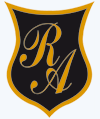 O’Carrol  # 850-   Fono 72- 2230332                    Rancagua                                                   GUÍA DE TECNOLOGIA SEMANA 9 DEL 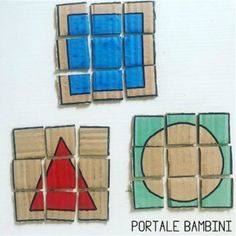 Instrucciones : El hombre ha sido capaz de crear una gran diversidad de  objetos tecnológicos para satisfacer sus necesidades.En esta oportunidad vamos a crear un rompecabezas a partir de triángulos , cuadrados y círculos y para ello tendrás que  seguir los siguientes pasos . Construye tu objeto tecnológico a partir de tu diseño.Diviértete armando y desarmando tu rompecabezas.Envía una foto de trabajo a tu profesora.Nombre:Curso:    OA: Crear diseños de objetos tecnológicos, representando sus ideas a través de dibujos a mano alzada o modelos concretos, desde ámbitos cercanos y tópicos de otras asignaturas Dibuja tu diseño  o modelo de rompecabezas a mano alzada y luego colorea según como lo vas  a querer al momento de la elaboración.Recuerda que  debes usar sólo círculos, cuadrados y triángulos.Puedes decorar utilizando líneas curvas y rectasDibuja los materiales que vas a requerir para construir tu objeto.(tijeras, pegamento, lápices de color, papeles de colores, cartón, lápices scripto)